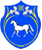   РОССИЙСКАЯ ФЕДЕРАЦИЯ                       РЕСПУБЛИКА ХАКАСИЯШИРИНСКИЙ РАЙОНАДМИНИСТРАЦИЯЦЕЛИННОГО СЕЛЬСОВЕТАПОСТАНОВЛЕНИЕ«06» сентября   2019 г.                      с. Целинное                                           № 62Об утверждении Положения о графикахаварийного ограничения и отключения потребителей тепловой энергии.       В  целях своевременного  и  организованного  введения  аварийных режимов при  недостатке  тепловой  мощности  на  котельной,  локализации  аварийных ситуаций  и  предотвращения  их  развития, администрация Целинного сельсовета постановляет:   1. Утвердить прилагаемое Положение о графиках аварийного ограничения и отключения потребителей тепловой энергии на территории Целинного сельсовета.2. Рекомендовать теплоснабжающему предприятию ООО «Тепловые Сети» руководствоваться  указанным   Положением.3. Настоящее  постановление  опубликовать в официальном издании администрации 4.  Контроль за исполнение  настоящего постановления оставляю за собой.Глава Целинного сельсовета                                                                  О.М. Чепелин                                                                                               Приложение 1 к постановлению  Целинного сельскогоот 06.09.2019 г. № 62ПОЛОЖЕНИЕО графиках ограничения и аварийного отключенияпотребителей тепловой энергии на территории Целинного сельсовета.1.Общие положения    1.1. Графики ограничений и аварийных  отключений   потребителей тепловой энергии  составляются по каждому энергоисточнику раздельно (приложение 1)  .     1.2. Графики ограничений  и аварийных  отключений потребителей тепловой  энергии и  мощности составляются  ежегодно и  вводятся при возникновении  дефицита  топлива,  тепловой  энергии  и  мощности  в энергосистеме,  в случае стихийных  бедствий  (гроза,  буря,  наводнение,  пожар,  длительное похолодание и т.п.), при  неоплате потребителем платежного документа за теплоэнергию в установленные договором сроки, для  предотвращения возникновения и развития аварий,  для  их ликвидации и для исключения неорганизованных отключений потребителей.      1.3. Ограничение   потребителей   по   отпуску   тепла   в  сетевой  воде производится  централизованно  на   котельной путем  снижения температуры  прямой сетевой  воды или  путем ограничения  циркуляции сетевой воды.   1.4. График  аварийного   отключения  потребителей   тепловой мощности применяется в случае  явной угрозы возникновения аварии или возникшей аварии на котельных или тепловых сетях,   когда  нет  времени   для  введения  графика ограничения  потребителей тепловой  энергии. Очередность  отключения потребителей   определяется     исходя  из   условий эксплуатации котельных и тепловых сетей.    1.5.  В  соответствии  с  настоящим  Положением и утвержденным  графиком   ограничений   и   аварийных отключений,    потребителям    составляются    индивидуальные   графики ограничения   и   аварийного   отключения   предприятия   с   учетом субабонентов.2.Общие требования  к составлению графиковограничения   и   аварийного  отключенияпотребителей тепловой энергии и мощности         2.1.Графики  ограничения и аварийного  отключения потребителей тепловой энергии и мощности разрабатываются ежегодно теплоснабжающим предприятием и действуют  на  период  с  1  октября  текущего  года  до 31 мая следующего года.        Разработанный  график утверждается  Администрацией Целинного сельсовета..       2.2.  При  определении  величины  и  очередности  ограничения и аварийного  отключения  потребителей  тепловой  энергии  и  мощности должны   учитываться   государственное,   хозяйственное,  социальное значения  и технологические  особенности производства  потребителя с тем, чтобы ущерб от введения графиков был минимальным.     Должны  учитываться  также   особенности  схемы  теплоснабжения потребителей  и  возможность  обеспечения  эффективного  контроля за выполнением ограничения и аварийных отключений потребителей тепловой энергии и мощности.      2.3.Совместно с потребителями,  включенными в графики  ограничения  и  аварийного  отключения  тепловой  энергии и мощности,    составляются    двусторонние    акты     аварийной    и технологической   брони  теплоснабжения   (приложение  2).  Нагрузка аварийной и технологической брони определяется раздельно.3.Аварийная бронь теплоснабжения     Минимальная потребляемая тепловая мощность или расход теплоэнергии, обеспечивающий жизнь людей, сохранность оборудования, технологического сырья, продукции и средств пожарной безопасности.       3.1.При изменении величин аварийной  брони теплоснабжения у потребителей, вызванных изменением объема производства, технологического процесса или схемой теплоснабжения пересмотр актов производится по заявке потребителей в течение месяца со дня поступления заявки. В течение этого  месяца, при  введении ограничений  и отключений потребителей, теплоснабжение осуществляется  в соответствии с ранее составленными актами технологической и аварийной брони, а введение ограничений - по ранее разработанным графикам.     При изменении величин аварийной и технологической брони вносится изменение в графики и письменно сообщает потребителю и руководству котельной в 10-дневный срок.    3.2.При письменном отказе потребителя от составления акта аварийной и технологической брони теплоснабжения, в месячный срок  включаются теплоустановки потребителя в графики ограничения и аварийного отключения тепловой энергии и мощности в соответствии с действующими  нормативными документами и настоящим Положением, с письменным уведомлением потребителя в 10-дневный срок.     Ответственность за последствия ограничения потребления и отключения  тепловой энергии и мощности в этом случае  несет потребитель.     3.3.В примечании к графикам ограничений и аварийных отключений указывается перечень потребителей, не подлежащих ограничениям и отключениям.4.Порядок  ввода графиков ограниченияпотребителей тепловой энергии и мощности    4.1.Графики ограничения потребителей тепловой энергии по согласованию с  администрацией  вводятся через ЕДДС МО Ширинский район.            Руководитель организации теплоснабжения  доводит задание машинистам котельных с указанием  величины,  времени начала  и окончания ограничений.     4.2. Руководитель котельной и тепловых сетей телефонограммой извещает    потребителя (руководителя) о введении графиков не позднее 12 часов до начала их реализации, с указанием величины, времени начала и  окончания ограничений.     При необходимости срочного введения в действие графиков ограничения,  извещение об этом передается потребителю по каналам связи.5. Порядок ввода графиков аварийного отключения потребителей тепловой мощности      5.1. При внезапно возникшей аварийной ситуации на котельной или тепловых сетях потребители тепловой энергии   отключаются немедленно, с последующим извещением потребителя о причинах отключения в течение 2 часов.     5.2. В случае выхода из строя на длительное время (аварии) основного оборудования котельной, участков тепловых сетей заменяется график отключения потребителей тепловой энергии графиком ограничения на ту же величину.      5.3. О факте и причинах введения ограничений и отключений потребителей, о величине недоотпуска тепловой энергии, об авариях у потребителей, если таковые произошли в период введения графиков, докладывается дежурному ЕДДС. 6.Обязанности, права и ответственность теплоснабжающих организаций       6.1.Теплоснабжающая организация обязана довести до потребителей задания на ограничения тепловой энергии и мощности и время действия ограничений.  Контроль за выполнением потребителями графиков  ограничений  и аварийных   отключений осуществляется теплоснабжающей организацией.     6.2.Теплоснабжающая организация обязана в назначенные сроки сообщить о заданных объемах и обеспечить выполнение распоряжений о введении графиков ограничений и аварийных отключений потребителей тепловой энергии  и мощности и несёт ответственность, в соответствии с действующим  законодательством, за быстроту и точность выполнения распоряжений по введению в действие графиков ограничений и аварийных отключений потребителей.      6.3.Руководитель теплоснабжающей организации несет ответственность за обоснованность введения графиков ограничений и отключений потребителей тепловой энергии, величину и сроки введения ограничений.    6.4.При необоснованном введении графиков ограничений или отключений потребителей тепловой энергии теплоснабжающая организация несет  ответственность в порядке, предусмотренном законодательством.7.Обязанности, права и ответственностьпотребителей тепловой энергии          Потребители (руководители  предприятий, организаций и   учреждений всех форм собственности) несут ответственность за безусловное   выполнение графиков аварийных ограничений и отключений тепловой энергии и мощности,  а также за последствия, связанные с их невыполнением.       Потребитель обязан:     7.1.Обеспечить прием от теплоснабжающих организаций сообщений о  введении графиков ограничения или аварийного отключения тепловой энергии и мощности независимо от времени суток;      7.2.Обеспечить безотлагательное выполнение законных требований при  введении графиков ограничения или аварийного отключения тепловой энергии и мощности;     7.3. Беспрепятственно допускать в любое время суток представителей теплоснабжающей организаций ко всем теплоустановкам  для контроля за выполнением заданных величин ограничения и отключения потребления тепловой энергии и мощности;      7.4. Обеспечить, в соответствии с двусторонним актом, схему теплоснабжения  с выделением  нагрузок аварийной и технологической брони.         Потребитель имеет право письменно обратиться в теплоснабжающую организацию с заявлением о необоснованности введения графиков ограничения в части величины и времени ограничения.7.5 Потребители тепловой энергии по надежности теплоснабжения делятся на три категории:первая категория - потребители, в отношении которых не допускается перерывов в подаче тепловой энергии и снижения температуры воздуха в помещениях ниже значений, предусмотренных техническими регламентами и иными обязательными требованиями;вторая категория - потребители, в отношении которых допускается снижение температуры в отапливаемых помещениях на период ликвидации аварии, но не более 54 ч:жилых и общественных зданий до 12 °C;промышленных зданий до 8 °C;третья категория - остальные потребители.7.6 При аварийных ситуациях на источнике тепловой энергии или в тепловых сетях в течение всего ремонтно-восстановительного периода должны обеспечиваться (если иные режимы не предусмотрены договором теплоснабжения):подача тепловой энергии (теплоносителя) в полном объеме потребителям первой категории;подача тепловой энергии (теплоносителя) на отопление и вентиляцию жилищно-коммунальным и промышленным потребителям второй и третьей категорий в размерах, указанных в таблице N 1;согласованный сторонами договора теплоснабжения аварийный режим расхода пара и технологической горячей воды;согласованный сторонами договора теплоснабжения аварийный тепловой режим работы  не отключаемых вентиляционных систем;среднесуточный расход теплоты за отопительный период на горячее водоснабжение (при невозможности его отключения). Таблица N 1Наименование показателяРасчетная температура наружного воздуха для проектирования отопления t °C (соответствует температуре наружного воздуха наиболее холодной пятидневки обеспеченностью 0,92)минус 10минус 20минус 30минус 40минус 50Допустимое снижение подачи тепловой энергии, %, до7884878991Приложение 2 к постановлению  администрации Целинного сельсовета.от 06.09.2019 г. № 62ГРАФИКограничения и аварийного отключения потребителей при недостатке  тепловой мощности в системе теплоснабжения на осенне-зимний период.При возникновении аварийных ситуаций в системе теплоснабжения ограничение подачи тепловой энергии и отключение потребителей производится в следующем порядке:1. Потребители,  относящиеся к 3 категории надежности теплопотребления2. Потребители, относящиеся к 2 категории надежности потребления тепловой энергии ( в последнюю очередь отключаются детские сады, школы).Теплоисточник_______________________________________________Потребитель _________________________________________________Разрешающий договорной максимум ____________________________Суточный полезный отпуск ____________________________________Аварийная бронь _____________________________________________Технологическая бронь ________________________________________Номер очереди и величина снимаемой нагрузки _____________________________________________________________________________________Ф.И.О., должность, телефон оперативного персонала   потребителя,  отв.  за введение ограничений.      Приложение 3 к постановлению  администрации Целинного сельсовета.от 06.09.2019 г. № 62Акты аварийной и технологической брони теплоснабжения1. Наименование предприятия.2. Адрес.3. Телефоны: руководителя.      4. Договорная нагрузка - , Гкал/ч5. Сменность предприятия.6. Выходные дни.7. Величина технологической брони.8. Величина аварийной брони.9. Суточное потребление - , Гкал/чНастоящий акт составлен             __________________________________________________                                                                                                            (дата)                                  (должность, Ф.И.О.) при участии представителя предприятия       _________________________________________ (должность Ф.И.О.)Тепло-источник_________________________________________Номер питающего паропровода____________________________Технологическая бронь___________________________________Аварийная бронь_________________________________________Перечень теплоприемников, отключение которых приведет к нарушению технологического процесса___________________________________________Величина, тн_______________________________________________________Время, необходимое для завершения, час_______________________________Перечень теплоприемников, отключение которых приведет к взрыву, пожару, порче сырья, создаст опасность для жизни людей________________________Величина аварийной брони, тн________________________________________ Примечание: если после  1  октября  текущего года  у потребителя  произошли  изменения  в  технологии,  схеме теплоснабжения,  объеме производства,  то  акт  подлежит  пересмотру  по  заявке потребителя. Акт составил:                             ______________________________________                                                                                                (Ф.И.О., должность) В присутствии:                          ______________________________________     (Ф.И.О., должность) С актом ознакомлены:      ______________________________________(Ф.И.О., должность) Руководитель предприятия   ___________________________________